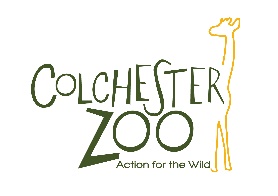 Research Application Form Please complete this form if you wish to undertake research onsite at Colchester . All boxes must be completed for your application to be considered.In order to assess your application as fully as possible, please also provide a full research proposal if available. For diploma and undergraduate research, return to: Wendy Lehkyj, Research Coordinator, Colchester Zoo, Maldon Road, Stanway, Essex CO3 0SL wendy@colchesterzoo.org  For postgraduate research and visitor studies, return to: Jemma Dias, Research Coordinator, Colchester Zoo, Maldon Road, Stanway, Essex CO3 0SL jemmadias@colchesterzoo.orgGeneral informationYour personal details will only be used to contact you in relation to your research project. Please contact us if you have more questions.Title 		 First name				    Surname (Family name)E-mail address 					    	    Mobile phone numberResearcher detailsPlease provide details of the academic institution and supervisor you are completing your research in conjunction with.Name of College/ University 				    Course and level of study (BSc, MSc etc)Name of Supervisor/ TutorProject InformationPlease provide full details on your research question/s and aim/s and how you intend to answer these.Project TitleResearch Animals (species / group)Research Aim/s and Objective/s (Purpose of study - Project rationale (e.g., why is this research important? What is the value of this research to captive breeding programmes / conservation)?  You may continue onto the next page if required).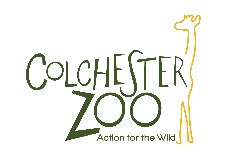 Type of study (please highlight):Description of Project (please include your methodology and/ or any questionnaires to be used. You may continue onto the next page if required).What information or assistance is required by Colchester Zoo?Have you applied to the BIAZA Research Committee for a letter of support? Is this research intended to be published or shared with the wider zoo community? If so, potentially which journals, conferences, or other?How will this research benefit species conservation and/or Colchester Zoo?Data collection periodPLEASE ATTACH PROOF OF YOUR UNIVERSITY ETHICS APPROVAL AND ANY OTHER ADDITIONAL INFORMATION E.G. RESEARCH PROPOSAL/ LETTERS OF SUPPORT FROM ORGANISATIONS OR TUTORSI hereby declare that the above information is truthful and correct and that I will supply the Zoological Society of East Anglia with a copy of all data and written work produced from experience / information gained at Africa Alive! and/or Banham Zoo and when using either written or photographic material gained from the zoos will acknowledge accordingly.I agree to comply with the Zoological Society of East Anglia’s research procedure and for a copy of my work to be held on file by the Zoological Society of East Anglia.Academic ReferencesPlease provide the details for two academic references these can include your supervisor/s. Reference 1:Name							   Address Email AddressTelephone Number Reference 2:Name							   Address Email AddressTelephone Number Observational (no modifications) Experimental (modification necessary)  Sample request (e.g. faecal)Proposed data collection period (DD/MM/YY – DD/MM/YY):Estimated number of days per week:Estimate number of total days:What is the latest possible deadline that you require a decision on this application?